MS.Barrow’s newsletterWEEK OF Apri 23, 2018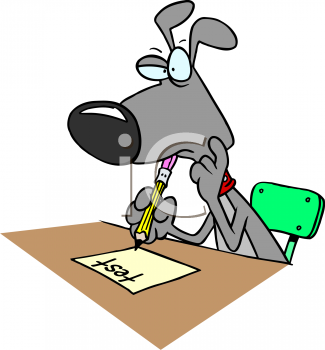 Classroom News:Testing Time!   Hello families, as you know FSA as well as EOC Testing is in full swing.  I just wanted to touch base with everyone, especially if parents have been unable to check my web page.  There are great practice sites as well as mock FSA tests on my website for you to work on with your student.  This week’s assessments: Test/Quiz: This week we will complete the Mockingjay except as well as the audio clip from George W Bush post 9/11 for a test grade.     Classwork/Project:  8 completed and passes iready lessons are due by 4/30.tHIS WEEKS CLASS FOCUS: In class reading:  This week we will be reviewing several PowerPoints focusing on practice of theme, point of view and poetry.Please see my website for more information on the text as well as skills to practice at home. Reminders: Attendance:  These last weeks of school are very important for your student.  If your student must be absent for any reason please make sure that together, you review my weebly  for assessments and instruction they have missed in class. EVENT INFORMATION: Check out some great PTO events coming up  on the PTO news page : https://www.smore.com/dw4gs